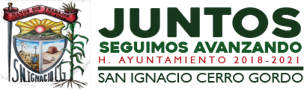 LEY DE TRANSPARENCIA Y ACCESO A LA INFORMACIÓN PÚBLICA DEL ESTADO DE JALISCO Y SUS MUNICIPIOSARTÍCULO 8 :  FRACCIÓN V :  INCISO S: ITINERARIO, AGENDA Y RESULTADOS DEL SUJETO OBLIGADOABRIL 2020PRESIDENTE MUNICIPALFECHA:MIÉRCOLES 01/04/2020ACTIVIDADES AGENDADASRESULTADOS VISITAS A BENEFICIARIOS DE TINACOS2:30 P.M.   REUNIÓN DE CARNICEROS CON AUTORIDADES DEL H. AYUNTAMIENTO EFECTUADOFECHA:JUEVES 02/04/2020ACTIVIDADES AGENDADASRESULTADOS 8:30 A.M.   REUNIÓN DE COMISIÓN DE LA SALUD Y PREVENCIÓN DE ACCIDENTES EN EL AUDITORIO DEL DIF. CONVOCA MÉDICO DIEGO OROZCO (REGIDOR DE SALUD). TEMAS: AVANCES E INFORMACIÓN DEL COVID-19EFECTUADOFECHA:VIERNES 03/04/2020ACTIVIDADES AGENDADASRESULTADOS VISITA A BENEFICIARIOS DE TINACOSEFECTUADOFECHA:SÁBADO 04/04/2020ACTIVIDADES AGENDADASRESULTADOS FECHA:DOMINGO 05/04/2020ACTIVIDADES AGENDADASRESULTADOS FECHA:LUNES 06/04/2020ACTIVIDADES AGENDADASRESULTADOS VISITAS A BENEFICIARIOS DE TINACOSENTREGA DE DESPENSAS A BENEFICIARIOS VULNERABLES DEL MUNICIPIO, EN COLABORACIÓN CON DIF MUNICIPALEFECTUADOFECHA:MARTES 07/04/2020ACTIVIDADES AGENDADASRESULTADOS ENTREGA DE DESPENSAS A BENEFICIARIOS VULNERABLES DEL MUNICIPIO, EN COLABORACIÓN CON DIF MUNICIPALEFECTUADOFECHA:MIÉRCOLES 08/04/2020ACTIVIDADES AGENDADASRESULTADOS  1:30 P.M.   FIRMA DE CONVENIO RECREA EN PLAZA GALERÍAS, EN TEPATITLÁN (ASISTENTES: PRESIDENTE MUNICIPAL, TESORERO, SÍNDICO Y SECRETARIO GENERAL)EFECTUADOFECHA:JUEVES 09/04/2020ACTIVIDADES AGENDADASRESULTADOS  NO LABORABLEFECHA:VIERNES 10/04/2020ACTIVIDADES AGENDADASRESULTADOS NO LABORABLEFECHA:SÁBADO 11/04/2020ACTIVIDADES AGENDADASRESULTADOS FECHA:DOMINGO 12/04/2020ACTIVIDADES AGENDADASRESULTADOS 3:30 P.M. ENTREGA DE APOYOS A ADULTOS MAYORES EN CASA DE LA CULTURA MUNICIPAL CON LAS MEDIDAS PREVENTIVAS ANTE EL COVID-194:30 P.M.  ENTREGA DE  BECAS BENITO JUAREZ EN CASA DE LA CULTURA CON LAS MEDIDAS PREVENTIVAS ANTE EL COVID-19EFECTUADOFECHA:LUNES 13/04/2020ACTIVIDADES AGENDADASRESULTADOS ENTREGA DE DESPENSAS EN COORDINACIÓN CON DIF MUNICIPALEFECTUADOFECHA:MARTES 14/04/2020ACTIVIDADES AGENDADASRESULTADOS 8:30 A.M. VISITAS A BENEFICIARIOS DE TINACOS EN CABECERA MUNICIPALEFECTUADOFECHA:MIÉRCOLES 15/04/2020ACTIVIDADES AGENDADASRESULTADOS ENTREGA DE DOCUMENTOS EN EL H. AYUNTAMIENTO DE ARANDAS.EFECTUADOFECHA:JUEVES 16/04/2020ACTIVIDADES AGENDADASRESULTADOS SUPERVISIÓN DE TRABAJOS REALIZADOS POR EL MÓDULO DE MAQUINARIA EN REHABILITACIÓN Y APERTURA DE CAMINOS VECINALES Y SACA COSECHAS, EN LA COMUNIDAD DE LOS DOLORES.EFECTUADOFECHA:VIERNES 17/04/2020ACTIVIDADES AGENDADASRESULTADOS ENTREGA DE DESPENSAS EN COORDINACIÓN CON DIF MUNICIPALEFECTUADOFECHA:SÁBADO 18/04/2020ACTIVIDADES AGENDADASRESULTADOS FECHA:DOMINGO 19/04/2020ACTIVIDADES AGENDADASRESULTADOS FECHA:LUNES 20/04/2020ACTIVIDADES AGENDADASRESULTADOS 8:30A.M. REUNIÓN CON MOTIVO DE ACTUALIZACIÓN Y MEJORAS EN CUANTO A LA CONTINGENCIA ACTUAL DE COVID-19, EN EL DIF MUNICIPAL. EFECTUADOFECHA:MARTES 21/04/2020ACTIVIDADES AGENDADASRESULTADOS SALIDA  A SEGUIMIENTO DE PROYECTO Y REUNIÓN CON PERSONAL DE SIOP Y OBRAS PÚBLICAS EFECTUADOFECHA:MIÉRCOLES 22/04/2020ACTIVIDADES AGENDADASRESULTADOS 8:30 A.M. ENTREGA DE DESPENSAS A BENEFICIARIOS EN COORDINACIÓN CON DIF MUNICIPAL EN ALGUNAS COMUNIDADES12:30 A.M. VIDEOLLAMADA CON EL SECRETARIO DE INFRAESTRUCTURA Y OBRA PÚBLICA DEL ESTADO.EFECTUADOFECHA:JUEVES 23/04/2020ACTIVIDADES AGENDADASRESULTADOS ENTREGA DE TINACOS A BENEFICIARIOS DE LA COMUNIDAD DE SAN VICENTEEFECTUADOFECHA:VIERNES 24/04/2020ACTIVIDADES AGENDADASRESULTADOS REUNIÓN DE CABILDO EN SALA DE SESIONESEFECTUADOFECHA:SÁBADO 25/04/2020ACTIVIDADES AGENDADASRESULTADOS FECHA:DOMINGO 26/04/2020ACTIVIDADES AGENDADASRESULTADOS FECHA:LUNES 27/04/2020ACTIVIDADES AGENDADASRESULTADOS 1:30P.M. FIRMA DE UNA ESCRITURA EN ARANDAS 2:30P.M. REUNIÓN EN LA COMUNIDAD DE TRES PALOS EN LA TIENDA DE MUGUELITO (CONVOCA IGNACIO OROZCO - DIRECTOR DE SERVICIOS PÚBLICOS MUNICIPALES) MOTIVO: TRATAR EL TEMA DEL POZO DE AGUA POTABLE.EFECTUADOFECHA:MARTES 28/04/2020ACTIVIDADES AGENDADASRESULTADOS 2:00 P.M. REUNIÓN SOBRE TEMA DE LOS COMERCIOS ANTE LAS MEDIDAS DE PANDEMIA COVID- 19. EFECTUADOFECHA:MIÉRCOLES 29/04/2020ACTIVIDADES AGENDADASRESULTADOS VISITA A BENEFICIARIOS DE TINACOS EN LA COMUNIDAD DE SAN LOS DOLORESEFECTUADOFECHA:JUEVES 30/04/2020ACTIVIDADES AGENDADASRESULTADOS 2:00 P.M. CITA CON EL SECRETARIO GENERAL DE GOBIERNO, EN GUADALAJARAEFECTUADO